New Patient Registration Health Questionnaire 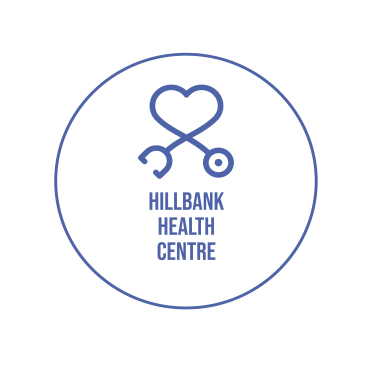 Name:                                                                                        Date of Birth:Are you taking any non-prescribed medication?:Are you allergic to any medication or substance?:What medical condition do you have?Heart Attack                      Stroke         Diabetes                     High BP Epilepsy               Kidney Disease              COPD                     Asthma Practice use:                                                Fast             Docman to GP on call                                             -Admin                                             -ScriptHillbank Health Centre – Benzodiazepine and Z Drugs patient information.Patient CopyWhy is my doctor refusing to prescribe or advising me to reduce and stop taking a benzodiazepine or Z drug?National and local health authority advice and guidance recognises the harmful effects of long term use and the beneficial effects of reducing and stopping. Tolerance (the body becomes “used” to the drug which then loses its effect). Dependence (addiction) can develop if taking benzodiazepine or Z drug for more than 2 – 4 weeks.You will have fewer side effects. So if you stopped them, you would be:More alertMore awareLess depressedLess irritableMore able to concentrateLess drowsyLess likely to have accidents eg. When drivingLess likely to make errors and mistakes when workingBenzodiazepines may interact with other medication.Long term studies have shown that when elderly people stop their benzodiazepine drugs:They have no-long term effects on sleeping or anxiety symptomsImproved memory and reaction timesIncreased alertnessImproved quality of lifeStudies have shown that older people who continue to take benzodiazepines long term have:Increased risk of hip fracturesImpaired memory and mental ability which may be wrongly thought to be due to dementia.Why was a benzodiazepine drug prescribed to me in the past?When benzodiazepine drugs were first issued, they were thought to be safe. The problems with long term use were not known. It is now known that if you take these drugs for more than 2-4 weeks, you may develop the problems mentioned above. Therefore most doctors will now only  prescribe benzodiazepines and Z drugs for a very short period.Your benzodiazepine / Z drug withdrawal plan:Often coming off benzodiazepine and Z drugs is just a matter of very slowly reducing them. Sometimes however, this isn’t possible because of the type of tablet you are taking. In this situation a common plan is to switch from whatever benzodiazepine tablet or Z drug you are taking to diazepam. With diazepam, the dose can be altered very gradually and with greater ease compared to other benzodiazepines. Your GP will discuss your medication with you and agree a reduction plan that is suitable. Your GP may wish to discuss the indication and assess the condition for which you were originally prescribed benzodiazepine or Z drugs.Your GP may suggest alternative strategies to help you cope with these conditions.The GP will agree a plan with you that includes the rate of reduction and the frequency of review.Part of this may include instalment dispensing from the pharmacy (e.g you collect your diazepam daily or weekly from your usual pharmacy)You may be asked to give a urine sample periodically for testingIn some instances, your GP may consider referral to the addiction or psychiatric services to help you reduce your dependence on the benzodiazepine or Z drug. Lost or stolen prescriptions will not be replaced. This is a Practice Policy which is not at the discretion of Admin staff. For further help and information:I have read and accept the above Benzodiazepine and Z drugs patient information leaflet:Patient name                                                                                          Date of BirthPatient Signature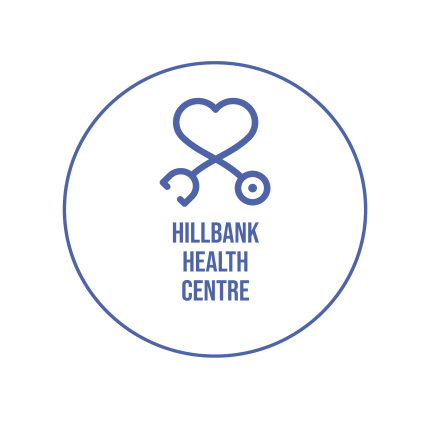 Hillbank Health Centre – Benzodiazepine and Z Drugs patient information.Practice CopyWhy is my doctor refusing to prescribe or advising me to reduce and stop taking a benzodiazepine or Z drug?National and local health authority advice and guidance recognises the harmful effects of long term use and the beneficial effects of reducing and stopping. Tolerance (the body becomes “used” to the drug which then loses its effect). Dependence (addiction) can develop if taking benzodiazepine or Z drug for more than 2 – 4 weeks.You will have fewer side effects. So if you stopped them, you would be:More alertMore awareLess depressedLess irritableMore able to concentrateLess drowsyLess likely to have accidents eg. When drivingLess likely to make errors and mistakes when workingBenzodiazepines may interact with other medication.Long term studies have shown that when elderly people stop their benzodiazepine drugs:They have no-long term effects on sleeping or anxiety symptomsImproved memory and reaction timesIncreased alertnessImproved quality of lifeStudies have shown that older people who continue to take benzodiazepines long term have:Increased risk of hip fracturesImpaired memory and mental ability which may be wrongly thought to be due to dementia.Why was a benzodiazepine drug prescribed to me in the past?When benzodiazepine drugs were first issued, they were thought to be safe. The problems with long term use were not known. It is now known that if you take these drugs for more than 2-4 weeks, you may develop the problems mentioned above. Therefore most doctors will now only  prescribe benzodiazepines and Z drugs for a very short period.Your benzodiazepine / Z drug withdrawal plan:Often coming off benzodiazepine and Z drugs is just a matter of very slowly reducing them. Sometimes however, this isn’t possible because of the type of tablet you are taking. In this situation a common plan is to switch from whatever benzodiazepine tablet or Z drug you are taking to diazepam. With diazepam, the dose can be altered very gradually and with greater ease compared to other benzodiazepines. Your GP will discuss your medication with you and agree a reduction plan that is suitable. Your GP may wish to discuss the indication and assess the condition for which you were originally prescribed benzodiazepine or Z drugs.Your GP may suggest alternative strategies to help you cope with these conditions.The GP will agree a plan with you that includes the rate of reduction and the frequency of review.Part of this may include instalment dispensing from the pharmacy (e.g you collect your diazepam daily or weekly from your usual pharmacy)You may be asked to give a urine sample periodically for testingIn some instances, your GP may consider referral to the addiction or psychiatric services to help you reduce your dependence on the benzodiazepine or Z drug. Lost or stolen prescriptions will not be replaced. This is a Practice Policy which is not at the discretion of Admin staff. For further help and information:I have read and accept the above Benzodiazepine and Z drugs patient information leaflet:Patient name                                                                                          Date of BirthPatient SignatureDISABILITY:YesNoAre you registered disabled?Are you registered blind or partially sighted?Are you registered deaf or have hearing difficulty?Are you dependant on a wheelchair?CARER INFORMATION:Are you a carer?Yes/NoAre you a carer?If Yes, please detail:Do you have a carer?Yes/NoDo you have a carer?If Yes, please detail:Do you have communication needs?Yes/NoDo you have communication needs?If Yes, please detail:SMOKING STATUS:YesNoAre you a current smoker?Are you an ex-smoker?Do you use an electronic cigarette?Would you like support to quit smoking?QuestionsScoring systemScoring systemScoring systemScoring systemScoring systemYour scoreQuestions01234Your scoreHow often have you had 6 or more units if female, or 8 or more if male, on a single occasion in the last year?NeverLess than monthlyMonthlyWeeklyDaily or almost dailyHow often during the last year have you failed to do what was normally expected from your because of you drinking?NeverLess than monthlyMonthlyWeeklyDaily or almost dailyHow often during the last year have you been unable to remember what happened the night before because you had been drinking? NeverLess than monthlyMonthlyWeeklyDaily or almost dailyHas a relative or friend, doctor or other health worker been concerned about your drinking or suggested that you cut down?NeverLess than monthlyMonthlyWeeklyDaily or almost daily